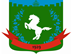 Томская область Томский районМуниципальное образование «Зональненское сельское поселение»П О С Т А Н О В Л Е Н И Е«10» июля 2023 года	                                    №188/ ИОб утверждении отчета об исполнении бюджета Зональненского сельского поселения за 2 квартал 2023годаВ соответствии с Бюджетным кодексом Российской Федерации, Уставом муниципального образования «Зональненское сельское поселение», статьей 37 Положения «О бюджетном процессе в муниципальном образовании «Зональненское сельское поселение», утвержденного решением Совета поселения от 25.06.2019 № 29,ПОСТАНОВЛЯЮ:Утвердить отчет об исполнении бюджета Зональненского сельского поселения за 1 квартал 2023 года по доходам в сумме 16 423 тыс. руб., по расходам в сумме 21 855,0 тыс. руб., дефицит в сумме 5 432,0 тыс. руб. согласно приложению, к настоящему постановлению. Направить данное Постановление в Совет Зональненского сельского поселения для информации.Опубликовать настоящее постановление в официальном периодическом печатном издании «Информационный бюллетень Зональненского сельского поселения» и разместить на официальном сайте муниципального образования «Зональненское сельское поселение» http://admzsp.ru.Контроль за исполнением настоящего постановления оставляю за собой. Глава поселения          (Глава Администрации)                                       				Е.А. КоноваловаПриложение к постановлению Администрации Зональненского  сельского  поселения  № 188 /И                              от 10  июля   2023 гОтчет об исполнении бюджета Зональненского сельского поселенияза 2 квартал 2023 годаДоходы бюджета2.Расходы бюджетатыс.руб.2.Источники финансирования дефицита бюджетаКод бюджетной классификацииНаименование доходовНаименование доходовУтвержденные бюджетные назначения на 2023 год Исполнено на 01.07.2023% ИсполненияИтого по доходам:Итого по доходам:Итого по доходам:59408,416423,027,6%000 100 00000 00 0000 000000 100 00000 00 0000 000Налоговые и неналоговые доходы37586,98953,624,2%000 100 00000 00 0000 000000 100 00000 00 0000 000Налоговые и неналоговые доходы37586,98953,624,2%Налоговые доходы37063,08046,321,7%182 101 02000 01 0000 110182 101 02000 01 0000 110Налог на доходы физических лиц10484,0430341,0%100 103 02000 01 0000 110100 103 02000 01 0000 110Доходы от оплаты акцизов по подакцизным товарам (продукции), производимым на территории Российской Федерации2385,0126152,9%182 105 03010 01 1000 110182 105 03010 01 1000 110Единый сельскохозяйственный налог403,711,52,8%182 106 01030 10 0000 110182 106 01030 10 0000 110Налог на имущество физических лиц14271,4654,54,6%182 106 06000 10 0000 110182 106 06000 10 0000 110Земельный налог9518,91816,319,1%Неналоговые доходы523,9907,4173,2%933 111 009045 10 0000 120933 111 009045 10 0000 120Прочие поступления от использования имущества, находящегося в собственности поселений333,2392,5117,8%933 111 0503510 0000 120933 111 0503510 0000 120Доходы от сдачи в аренду имущества, находящегося в оперативном управлении органов управления сельских поселений и созданных ими учреждений (за исключением имущества муниципальных бюджетных и автономных учреждений)140,784,460,0%933 111 0503510 0002 120933 111 0503510 0002 120Доходы от сдачи в аренду имущества, находящегося в оперативном управлении органов управления сельских поселений и созданных ими учреждений (за исключением имущества муниципальных бюджетных и автономных учреждений)50,000,0%933 111 09080 10 0000 120933 111 09080 10 0000 120Плата, поступившая в рамках договора за предоставление права на размещение и эксплуатацию нестационарного торгового объекта, установку и эксплуатацию рекламных конструкций на землях или земельных участках, находящихся в государственной или муниципальной собственности, и на землях или земельных участках, государственная собственность на которые не разграничена78,2-933 113 02995 10 0000 130933 113 02995 10 0000 130Прочие доходы от компенсации затрат бюджетов сельских поселений349,3-933 116 02020 02 0000 140933 116 02020 02 0000 140Административные штрафы, установленные законами субъектов Российской Федерации об административных правонарушениях, за нарушение муниципальных правовых актов2-933 117 01050 10 0000 180933 117 01050 10 0000 180Прочие неналоговые поступления1-000 200 00000 00 0000000000 200 00000 00 0000000Безвозмездные поступления22160,67468,433,7Код бюджетной классификацииКод бюджетной классификацииНаименование разделов и подразделов функциональной структуры расходовУтверждено на 2023 годИсполнено на 01.07.2023% ИсполненияИтого по расходам:Итого по расходам:Итого по расходам:69186,021855,031,6%0100Общегосударственные вопросыОбщегосударственные вопросы12502,75102,021,3%0102Функционирование высшего должностного лица субъекта РФ и муниципального образованияФункционирование высшего должностного лица субъекта РФ и муниципального образования1336,123117,3%0104Функционирование Правительства РФ, высших исполнительных органов государственной власти субъектов РФ, местных администрацийФункционирование Правительства РФ, высших исполнительных органов государственной власти субъектов РФ, местных администраций8547,32089,524,4%0107Обеспечение проведения выборов и референдумов      Обеспечение проведения выборов и референдумов      400,00,00,0%0111Резервные фондыРезервные фонды200,00,00,0%0113Другие общегосударственные вопросыДругие общегосударственные вопросы1023,8125,412,2%0200Национальная оборонаНациональная оборона1089,7113,010,4%0203Мобилизация и вневойсковая подготовкаМобилизация и вневойсковая подготовка1089,7113,010,4%0300Национальная безопасность и правоохранительная деятельностьНациональная безопасность и правоохранительная деятельность150,00,00,0%0309Гражданская оборонаГражданская оборона150,00,00,0%0400Национальная экономикаНациональная экономика12651,6257,22,0%0409Дорожное хозяйство (дорожные фонды)Дорожное хозяйство (дорожные фонды)12151,6257,22,1%0412Другие вопросы в области национальной экономикиДругие вопросы в области национальной экономики500,00,00,0%0500Жилищно-коммунальное хозяйствоЖилищно-коммунальное хозяйство25930,13382,234,07%0501Жилищное хозяйствоЖилищное хозяйство340,040,511,9%0502Коммунальное хозяйствоКоммунальное хозяйство6262,868,81,1%0503БлагоустройствоБлагоустройство19327,33272,916,9%0800Культура, кинематографияКультура, кинематография7545,21545,920,5%0801КультураКультура7545,2 1545,920,5%1000Социальная политикаСоциальная политика3706,50,00,0%1003Социальное обеспечение населенияСоциальное обеспечение населения50,00,00,0%1004Охрана семьи и детстваОхрана семьи и детства3656,50,00,0%1100Физическая культура и спортФизическая культура и спорт628,1174,333,0%1101Физическая культураФизическая культура528,1174,333,0%1102Массовый спортМассовый спорт100,00,00,0%1400Субсидии бюджетным учреждениямСубсидии бюджетным учреждениям258,95258,95100,00%1403Прочие межбюджетные трансферты общего характераПрочие межбюджетные трансферты общего характера258,95258,95100,00%Код источника финансирования             Наименование показателяУтвержденные бюджетные назначения на 2023 годИсполнено на 01.07.2023010500 00 00 0000 000Изменение остатков средств на счетах по учету средств бюджета:9438,5010502 01 05 0000 510Увеличение прочих остатков денежных средств бюджетов муниципальных районов-59747,5-16423,0010502 01 05 0000 610Уменьшение прочих остатков денежных средств бюджетов муниципальных районов 69186,021855,0Источники финансирования дефицита бюджета - всего9438,55432,0